Committees and Job DescriptionsofVan Mildert College
Junior Common Room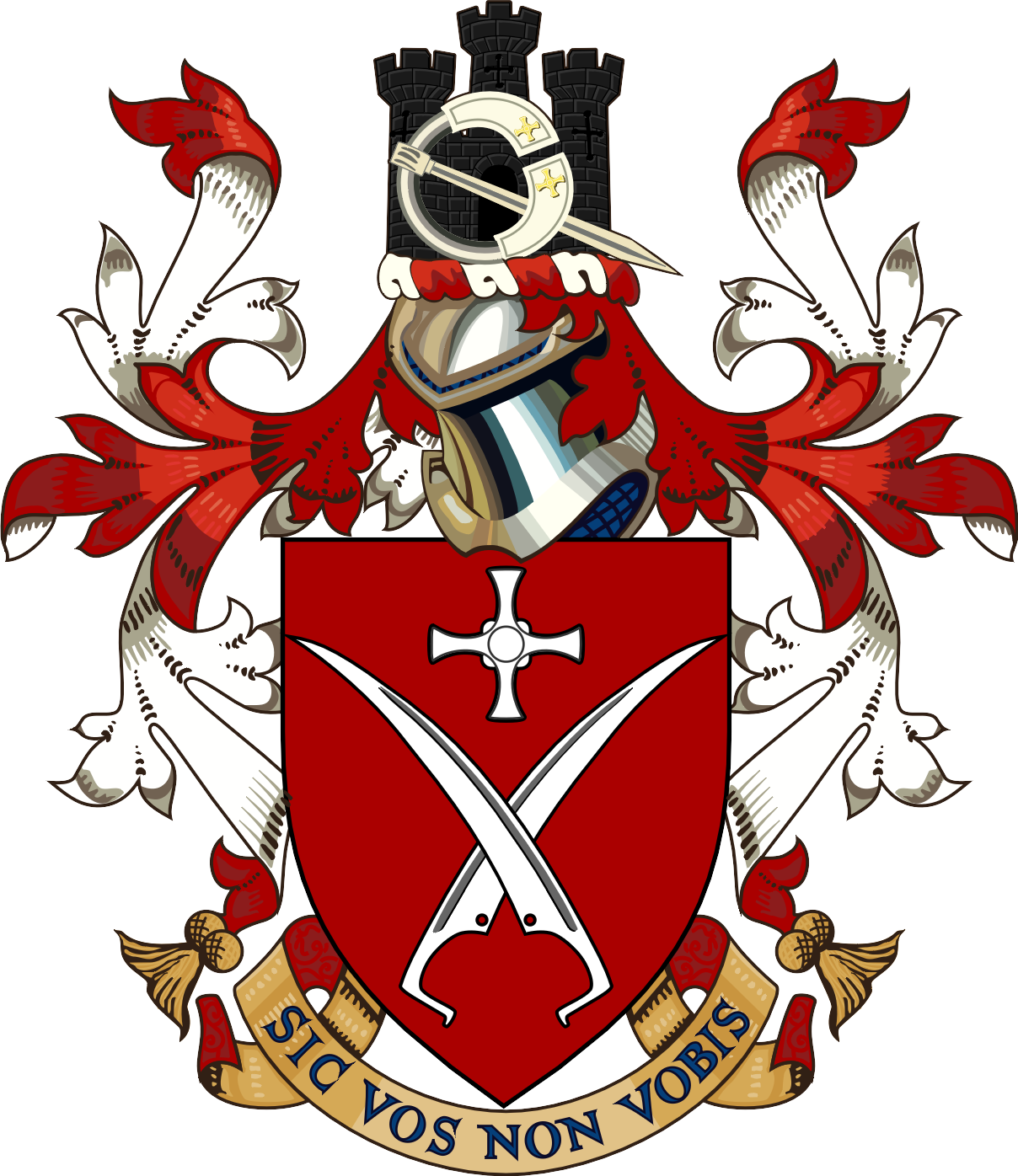 Committees and Job DescriptionsVan Mildert College Junior Common Room1.	The Executive Committee	4The President	4The Vice-President (Development)	4The Vice-President (Welfare)	5The Treasurer	5The Communications Officer	6The Events Officer	6The Services Manager	6The Senior DSU Representative	6The Senior Freshers’ Representative	7The Sports and Societies Officer	7The Outreach Officer	7The Chair	82.	Non-Executive Officers	8The Head of Ball	8The Head of Mildert Day	8The Head of VMCFS	8The International Officer	8The Vice-Chair	93.	Non-Officer Positions	9Assistant Events Officers	9The DUCKtator	9Outreach Directors	9Talk and Support	10Head of Decorations Committee	104.	Committees	10Ball Committee	10Mildert Day Committee	10Fashion Show Committee	10Bar Committee	11Outreach Committee	11Carers’ Respite Committee	11Community Visiting Scheme	11Environmental Conservation Committee	11Primary School Project	11Secure Centre Mentoring Scheme	12Young Persons’ Project	12DUCK Committee	12Green Committee	12Development Committee	13Visit Committee	13Decorations Committee	13Gym Committee	13Photography Committee	13Shop Committee	14Technical Committee	14Freshers’ Representatives and Open Days Committees	14Talk and Support	15Governance Committee	15Steering Committee	15Treasury Committee	16Financial Auditing Committee	16This version of Committees and Job Descriptions was revised by the Steering Committee of 2017-2018:Georgina Robinson (JCR Chair) (HLM)
Alastair Hargreaves-McManus
George Singleton
James Smith
Amelia Spencer (JCR Vice Chair)This version of Committees and Job Descriptions was approved by the JCR on 19/06/2018.The Executive CommitteeThe Executive Committee may delegate any of its powers to any sub-committee consisting of one or more Executive Officers.Any such delegation is made subject to any conditions the Executive Committee may impose and may be revoked or altered at any time.A member can only hold one Executive Officer position at a time but can be re-elected to the same position or elected to a different position for a term of office after the end of their current term.Any Executive Officer may be mandated by the JCR to sit on a JCR committee not included in their normal responsibilities by a motion at a JCR meeting.Executive Officers must act impartially towards candidates during elections. They must not offer support or assistance to any candidate without offering the same to all other candidates in the same election.Past and present Executive Officers/Officers-elect must not propose or second a nomination for any post or office of the JCR.The Executive Committee must meet at least twice a term.The quorum for the Executive Committee is 7 Officers.Meetings of the Executive Committee may normally be closed to ordinary JCR members.A pre-publicised open Executive Committee meeting must take place at least once per term.Complete and accurate minutes of all Executive Committee meetings must be made and published within a reasonable time frame.Executive Officers have the right to speak as an ordinary member (while retaining their Office) against a motion which the Executive Committee is supporting.Executive Officers in College for Executive Committee business may receive free meals, authorised by the President.Members of the Executive Committee must adhere to the duty of care rules set out in the section of this document about the Freshers’ Representative Committee and Open Days Committee.The PresidentIn addition to the requirements set out by the DSO Framework and the President’s employment contract, the responsibilities of the President include:To strive to fulfil the aims of the JCR as defined in the Standing Orders;To encourage participation in JCR activities;To ensure that the JCR is in a sound financial position for achieving its aims in future years;To do everything in their power not to jeopardise the position of the JCR;To act as a liaison between ordinary members of the JCR and the wider University.The President must be resident within College during their term of office.The Vice-President (Development)The responsibilities of the Vice-President (Development) include:To deputise for the President whenever necessary;To head the Development Committee;To oversee all careers related events in College;To ensure all JCR publications are not defamatory or otherwise likely to jeopardise the legal or moral standing or the JCR;To act as general liaison between JCR committees and the Executive Committee;To work to ensure that the student experience at College is as rewarding as possible for JCR members;To oversee the organisation of formals including sign-up and seating plans;To organise the allocation of college parents;To assist the President in maintaining discipline within College, including overseeing discipline at formals;To act as liaison between current JCR members and College alumni;To be sufficiently welfare trained to be able to deputise for the President in their welfare responsibilities.For the purposes of fulfilling their responsibilities, the Vice-President (Development) with permission of the President may veto the publication of any publication bearing the name of the JCR or any indication of endorsement by the JCR.The Vice-President (Welfare)The responsibilities of the Vice-President (Welfare) include:To be welfare trained (including Nightline training);To maintain and coordinate all welfare activities within the JCR;To meet regularly with the Principal, President and Assistant Principal to discuss relevant welfare issues;To oversee running of the Talk and Support Campaigns Committee and Pastoral Committee;To assist in training Talk and Support Fresher's Representatives and members of the Pastoral Committee.The Vice-President (Welfare) is guaranteed a room in College but is not required to accept it.The TreasurerThe responsibilities of the Treasurer include:To run the JCR finances efficiently and to keep accounts updated;To produce the annual budget (outlining planned JCR expenditure for the coming financial year) and financial reports;To produce quarterly accounts of JCR spending;To assist, advising and overseeing committee, society and sports club treasurers;To assist committee, society and sports club treasurers in the preparation of their budgets for major events;To advise the Executive Committee on financial matters;To head Treasury Committee;To oversee the prudent investment of JCR funds for the benefit of the JCR;To meet termly (or more frequently if necessary) with the President to ensure that all accounts are being properly kept;To ensure that all recent JCR financial records are kept securely and are checked;To ensure that the JCR complies with the financial memorandum of understanding between the University and the JCRs.Following their term of office, a former Treasurer remains responsible for ensuring that the accounts for their term are complete and must attend any audit meetings if necessary.The Communications OfficerThe responsibilities of the Communications Officer include:To be responsible for general communication within the JCR;To pursue innovative ways to enhance communication;To take the minutes of JCR and Executive Committee meetings or delegate this where necessary;To ensure that minutes of JCR, Executive Committee and other committee meetings are taken and published within a reasonable time frame;To assist in the general administration of the JCR;To ensure the College information screens are regularly updated with relevant information;To administer the JCR mailing lists;To be the primary point of contact for those wishing to send official communications to the entire JCR;To ensure the website is kept up to date.The Events OfficerThe responsibilities of the Events Officer include:To assist with the coordination and administration of all internal and external events organised by any JCR committee, club or society;To assist JCR members who wish to organise a social event;To publish the termly Social Calendar;To liaise with College staff to ensure that any requirements demanded by University policies are met by JCR events.The Events Officer may sit on all JCR committees organising events.The Services ManagerThe responsibilities of the Services Manager include:To organising the running of the Shop and related services;To ensure the Shop complies with NUSSL regulations;To head Shop Committee;To hold ultimate responsibility for the actions of Shop Committee;To give an account of the operation of the Shop and related services;To oversee the distribution of stash;To oversee the maintenance of College-owned JCR-managed facilities including the snooker room, gym and JCR room;To ensure that the Gym Services Contract is reviewed and renewed annually.The Senior DSU RepresentativeThe responsibilities of the Senior DSU Representative include:To represent the JCR and MCR within the DSU;To carry out DSU and NUS campaigns with the JCR;To attend all DSU AGM, hustings and Assembly meetings;To report to the MCR Executive Committee on request;To vote on behalf of the JCR on matters raised at DSU Assembly.The Senior DSU Representative must act as College Election Coordinator (CEC) in cross-campus elections unless they endorse a candidate.If the Senior DSU Representative cannot act as CEC, then the JCR Chair or JCR Vice-Chair must act as CEC.The JCR may instruct, by passing an appropriate motion, the Senior DSU Representative how to vote on any issue at the DSU Assembly.If the Senior DSU Representative is unwilling to follow such a mandate they must immediately resign.The Senior Freshers’ RepresentativeThe responsibilities of the Senior Freshers' Representative include:To represent the views and interests of first year students to the Executive Committee;To organise JCR activities during Freshers’ Week;To head Freshers’ Representatives Committee;To organise the JCR’s activities on University open days;To head Open Days Committee;To promote the College to prospective students;To ensure that the freshers’ sections of the website and other published materials are up to date.The Sports and Societies OfficerThe responsibilities of the Sports and Societies Officer include:To liaise directly with the College Sport Manager to ensure that the rules of collegiate sport are fully communicated;To ensure that all sports team captains are aware of issues relating to participation in collegiate sport, including: registration, health and safety and general conduct within the system;To liaise with the JCR President regarding the awards handed out at Sports Formal;To organise the Varsity competition with St Aidan’s College and any other similar intercollegiate competitions;To organise taster sessions for all sports clubs and societies during Freshers’ Week;To ensure that all club and society heads are given appropriate support throughout the year.The Outreach OfficerThe responsibilities of the Outreach Officer include:To act as a liaison between outreach committees/projects, the Executive Committee and College officers;To be responsible for the compliance of outreach committees/projects, including providing relevant documentation to the University and ensuring all volunteers have valid DBS certificates;To help outreach committees/projects organise training sessions for their volunteers;To oversee all JCR events run by outreach committees/projects;To liaise with Student Community Action;To organise the annual Outreach Showcase;To sit on all outreach project interview panels;To conduct an annual review of the financial activity (including fundraising) of the outreach committees;To organise, on behalf of the outreach committees/projects, the use of the College minibus.The Outreach Officer must sit on all committees organising outreach projects/schemes.The ChairThe responsibilities of the Chair include:To chair all JCR meetings, where possible;To make rulings on interpretation of the Standing Orders as necessary;To ensure the fair running of all JCR committees;To ensure the fair running of all JCR elections;To ensure the fair running of all JCR interviews;To convene and chair meetings of the Executive Committee.The Chair must not chair interviews for committees that they are a member of or applying to be a member of.Non-Executive OfficersThe Head of BallThe responsibilities of the Head of Ball include:To head Ball Committee;To distribute duties within Ball Committee;To oversee the sign-up, seating plans and name cards for balls;To oversee the finances and management of Ball Committee.The Head of Ball position may be held jointly by two JCR members.The Head of Mildert DayThe responsibilities of the Head of Mildert Day include:To head Mildert Day Committee;To distribute duties within Mildert Day Committee;To oversee the finances and management of Mildert Day Committee.The Head of Mildert Day position may be held jointly by two JCR members.The Head of VMCFSThe responsibilities of the Head of Van Mildert Charity Fashion Show (VMCFS) include:To head Fashion Show Committee;To oversee the finances and management of Fashion Show Committee and the VMCFS;To lead the VMCFS Executive.The Head of VMCFS position may be held jointly by two JCR members.The International OfficerThe responsibilities of the International Officer include:To represent the views of international students within the JCR;To help international students settle into College and the UK by promoting the JCR;To keep international students informed about the activities of the JCR;To liaise with the Senior Freshers’ Representative about the needs of international students and to organise Freshers’ Week events as necessary.The Vice-ChairThe responsibilities of the Vice-Chair include:To deputise for the JCR Chair in interviews and meetings, where necessary;To assist the JCR Chair in their role, as necessary;To take the minutes for Treasury Committee, Financial Auditing Committee and Steering Committee meetings.The Vice-Chair must not chair interviews for committees that they are a member of or applying to be a member of.Non-Officer PositionsAssistant Events OfficersThe term “Assistant Events Officers” refers to both the Assistant Events Officer (External) and the Assistant Events Officer (Internal).For the avoidance of doubt, the Assistant Events Officers are not classed as JCR Officers for the purposes of the Standing Orders.The responsibilities of the Assistant Events Officers include:To assist the Events Officer in their role;To deputise for the Events Officer where necessary;The responsibilities of the Assistant Events Officer (External) include:To aid in the organisation and running of external social events for the benefit of the JCR;To organise the sign-up and travel arrangements for external events, where necessary;To oversee the finances of external JCR social events.The responsibilities of the Assistant Events Officer (Internal) include:To organise post-formal entertainment (‘ents’).The DUCKtatorThe responsibilities of the DUCKtator include:To head the Van Mildert DUCK (Durham University Charities Kommittee) Committee;To take responsibility for the fundraising activities of the committee;To co-ordinate DUCK events in the College, including DUCK week and Mr and Mrs Mildert.Outreach DirectorsThe term “Outreach Directors” refers to the following positions:Carers Respite Committee DirectorCommunity Visiting Scheme DirectorEnvironmental Conservation CommitteePrimary School Project DirectorSecure Centre Mentoring Scheme DirectorYoung Persons Project Director.The (individual) responsibilities of the Outreach Directors include:To head the relevant outreach committee/project;To report to the Outreach Officer as necessary.Talk and SupportThe responsibilities of Head of Talk and Support Campaigns Committee include:To Head Talk and Support Campaigns Committee;To assist and deputise for the Vice-President (Welfare) as necessary;To advise the Vice-President (Welfare) on campaigns.The responsibilities of Head of Talk and Support Pastoral Committee include:To Head Talk and Support Pastoral Committee;To assist and deputise for the Vice-President (Welfare) as necessary;To manage the pastoral phone rota;To advise the Head of Talk and Support Campaigns Committee on campaigns where necessary.The Head of Talk and Support Pastoral Committee must live in College during the term time of their term of office.Head of Decorations CommitteeThe responsibilities of the Head of Decorations Committee include:To head Decorations Committee;To ensure any decorations by Decorations Committee are safe and abide by relevant regulations;To be ultimately responsible for the work of Decorations Committee.CommitteesAn open committee is one that any JCR member may join on request.JCR committees are not open unless this is explicitly stated in the Standing Orders.Ball CommitteeThe functions of Ball Committee are:To devise, plan and organise the Michaelmas and Summer Balls;To prepare for and clear up after each ball;To organise the sign-up, seating plans and name cards for balls;To organise security and other contractors for balls;To coordinate external companies and hired acts for balls;To regularly liaise with the relevant College Staff and JCR Officers.Mildert Day CommitteeThe functions of Mildert Day Committee are:To plan and organise Mildert Day;To liaise with the JCR and College in the planning of Mildert Day;To support the Head of Mildert Day as necessary.Fashion Show CommitteeThe functions of Fashion Show Committee are:To organise, publicise and operate the annual Van Mildert Charity Fashion Show (VMCFS);To encourage participation from the JCR, MCR and SCR in the VMCFS.The Fashion Show Executive consists of at least six section leaders.They are selected by interview by the Fashion Show Director.Their roles are defined by the Fashion Show Director.They are responsible for their individual sections and the recruitment of volunteers for their sections.Bar CommitteeThe functions of Bar Committee are:To produce the Bar Handbook and ensure that this is published to the JCR;To aid in the organisation and maintenance of the College Bar;The Bar Committee is headed and convened by the Bar Steward.The Bar Handbook sets out the number and duties of Bar Committee members and the duties of the Bar Steward additional to their employment contract.Outreach CommitteeThe function of Outreach Committee is to enhance communication between the outreach committees of the JCR.Membership of Outreach Committee consists of the JCR Outreach Officer and the Outreach Directors (as defined in Section 3). Carers’ Respite CommitteeThe functions of Carers’ Respite Committee (CRC) are:To organise an appropriate range of activities aimed at providing respite for the adult carers of young people with mental and physical difficulties in the County Durham area;To organise a residential for the siblings of the young people;To develop the weekly activities and residential course material;To fundraise for such activities;To plan and organise the activities;To support the CRC Director as necessary;To develop relations with the adult carers and their young dependents.The CRC has an Executive comprising five members of the committee selected by interview who will meet as required.Members of CRC remain members until they leave the JCR, are removed by the Director (in accordance with the Operational Standing Orders) or resign. Community Visiting SchemeThe functions of Van Mildert Community Visiting Scheme (CVS) are:To liaise with local churches and community groups;To establish and maintain relationships between CVS members and elderly members of the local community;To organise weekly visits by pairs of CVS members to local elderly people.Environmental Conservation CommitteeThe functions of the Environmental Conservation Committee are:To promote environmental awareness in Durham, including organising workshops in local schools;To work to conserve green spaces in Durham, including supporting local projects doing this.Primary School ProjectThe functions of the Van Mildert Primary School Project (PSP) are:To organise visits by volunteers to local primary schools to organise, run and participate in extra-curricular activities or act as classroom support;To fundraise for any materials required and reimbursement of volunteer travel expenses;Where required, volunteers must plan, develop and organise weekly club activities;To support the PSP Director as necessary.The PSP is aimed at children aged 4-11 within the schools and aims to benefit the schools in areas they request without requiring funding or additional support from them.The PSP consists of:The PSP DirectorOne Head of School for each primary school, responsible for liaising with their school and coordinating volunteers in the schoolVolunteersThe PSP Executive comprises the PSP Director and the Heads of Schools who will meet as required.Volunteers and Heads of Schools are selected by interview.Secure Centre Mentoring SchemeThe function of the Secure Centre Mentoring Scheme (SCMS) is to organise visits by volunteers to Aycliffe Secure Centre to aid in the rehabilitation of its residents.Young Persons’ ProjectThe functions of the Young Persons’ Project are:To organise weekly school visits in Epiphany Term to two local secondary schools;To organise a residential at Van Mildert College;To fundraise for its activities;To support the YPP Director as necessary;To develop the weekly activities and residential course material;To develop relations with the young people.The YPP is aimed at pupils in Y10 who are categorised as in the ‘middle group’, requiring support and encouragement to develop transferable skills such as confidence that will inspire them to go into further and higher education.The YPP Executive comprises five members selected by interview.The YPP must have raised at least half of its budget for the year by the start of Epiphany Term or seek approval for the project to continue that year from the JCR Executive Committee.DUCK CommitteeThe functions of the DUCK Committee are:To raise as much money as possible by holding various events in DUCK Week and throughout the year;To raise awareness of the charities supported by DUCK;To assist the DUCKtator with the organisation of DUCK Week.Green CommitteeThe functions of Green Committee are:To campaign for Van Mildert College to be environmentally friendly;To organise events and initiatives relating to environment issues;To help promote environment campaigns at university level;To organise the decorations for St Patrick’s Day formal.Green Committee is an open committee.Development CommitteeThe functions of Development Committee are:To provide Van Mildert students with opportunities and information to further their own development;To gather information about careers;To improve the general careers information available;To organise development events such as CV writing and cover letter sessions;To assist the Vice-President (Development) as necessary in functions relevant to Development Committee.Visit CommitteeThe functions of Visit Committee are:To organise for a current student to meet all visiting students;To be responsible for ensuring that their team of Visit Representatives meets and looks after any visitors that are allocated to them.Visit Committee is an open committee.Decorations CommitteeThe functions of Decorations Committee are:To organise decorations for JCR events as necessary;To organise decorations for formals as necessary,To assist the head of the committee as necessary.Gym CommitteeThe functions of Gym Committee are:To maintain the College Gym;To advise on improvements to the gym;To administer the gym membership charge;To ensure that health and safety rules are complied with regarding the gym;To ensure that every member of the gym has completed the induction before using the gym;To undertake induction training at Maiden Castle.Gym Committee must report to the Services Manager as necessary.Gym Committee is an open committee.Photography CommitteeThe functions of Photography Committee are:To set up and run photography services for JCR events;To ensure that proper provision is made for events requiring photography;To ensure that all JCR photography equipment is properly maintained and to suggest improvements when necessary;To take ultimate responsibility for the hire, maintenance and use of photography equipmentPhotography Committee is an open committee.Shop CommitteeThe functions of Shop Committee are:To ensure the smooth running of the College Shop;To enable the ordering and distribution of stash;To ensure the smooth operation of the vending machines operated by the JCR;To oversee the maintenance of college-owned JCR;To assist the Services Manager as necessary.Technical CommitteeThe functions of Technical Committee are:To set-up and run technical equipment for JCR events;To ensure that JCR technical equipment is properly maintained and to suggest improvements when necessary;To ensure that proper provision is made for all events requiring technical equipment;To take ultimate responsibility for all aspects of technical equipment hire, maintenance and use.Freshers’ Representatives and Open Days CommitteesThe functions of Freshers’ Representatives Committee are:To plan for the arrival of new students each year;To organise events for the enjoyment of the new students;To do all things reasonably possible to ease the students into college life;To support the Senior Freshers’ Representative as necessary.To be present during Freshers’ Week (University defined Induction Week) to help the new students.The membership of the Freshers’ Representatives Committee includes:The JCR Executive CommitteeThe Head of Talk and Support Campaigns CommitteeThe Head of Talk and Support Pastoral CommitteeThe International Officer.The functions of Open Days Committee are:To plan for the Post-Offer Open Days;To organise events for the enjoyment of visiting prospective students;To advertise the merits of the College and the JCR;To support the Senior Freshers’ Representative as necessary.The membership of Open Days Committee includes:The PresidentThe President-electThe Vice-President (Development)The Vice-President (Welfare).Freshers’ Representatives Committee members (‘Freps’) and Open Days Committee members (‘Open Day Reps’) have a duty of care towards freshers (new students) and visiting prospective students at Van Mildert College. As part of this duty, all Freps and Open Day Reps must follow the code of conduct set out by the Senior Freshers’ Representative for behaviour during Freshers’ Week and Open Days.There must be no physical intimacy between those in a position of responsibility and new students in the early stages of their time at Van Mildert College or visiting prospective students during Open Days.For Freps, this duty of care will last until the first Wednesday of term after the Freshers’ Week in question.For Open Day Reps, this duty of care will last for the duration of the Open Days.If a committee member (of either committee) fails to adhere to this rule, they must immediately be removed from the committee and Open Days Committee and are prohibited from applying, in future, to Open Days Committee, Freshers’ Representative Committee or any other committee where a duty of care is required.Talk and SupportThe functions of Talk and Support Campaigns Committee are:To organise welfare campaigns within the JCR;To organise welfare events within the JCR including the Sexual Health and Guidance (SHAG) bop;To provide specialised welfare support to members of the JCR where the Talk and Support Pastoral Committee cannot;To provide sexual health supplies to members of the JCR.The functions of Talk and Support Pastoral Committee are:To maintain the wellbeing of all students in the JCR;To run the pastoral phone service for students in the JCR;To be welfare trained by the Vice-President (Welfare) and the head of the committee.There must be both male and female members of the Talk and Support Pastoral Committee.Governance CommitteeThe functions of Governance Committee are:To act as an advisory body to the JCR Chair;To decide an election timetable at the start of each term;To aid the JCR Chair in the running of elections;To scrutinise the running of elections and referenda;To scrutinise the activities of the whole JCR to ensure that they comply with the DSO Framework and the Standing Orders.The membership of Governance Committee must be as follows:The JCR Chair (head of the committee)The JCR Vice-ChairThe JCR PresidentThe JCR Communications OfficerSeveral ordinary committee members.Governance Committee must meet formally at the start of every term.Governance Committee can be called on whenever necessary by the JCR Chair.Steering CommitteeThe functions of Steering Committee are:To be responsible for reviewing the Standing Orders and reporting on any problems, difficulties or inconsistencies;To draw up proposals to amend the Standing Orders for the benefit of the JCR;To approve any proposed amendments to the Standing Orders;To review motions submitted by JCR members and examine how they will change the Standing Orders or how the Standing Order would need to be changed to accomplish the aims of the motion.The membership of Steering Committee must be as follows:The JCR Chair (non-voting, head)The JCR Vice-Chair (non-voting)The JCR PresidentThe JCR Vice-President (Development)Three ordinary committee members who must not be JCR Officers.Voting in Steering Committee is subject to the following conditions:If only 2 ordinary committee members are present, then the Vice-President cannot vote.If only 1 ordinary committee member is present, then the meeting must not vote.Treasury CommitteeThe function of Treasury Committee is to oversee the financial operation of the JCR and all clubs, societies and committees affiliated to the JCR.The membership of Treasury Committee must be as follows:The JCR Treasurer (head of the committee)The JCR PresidentThe JCR Chair or Vice-Chair At least 5 ordinary committee members (‘Treasurers’).The ordinary committee members of Treasury Committee must not be members of the Executive Committee, Services Committee or Bar Committee.The minutes of Treasury Committee meetings must be made available to all members of the JCR without unreasonable delay.JCR Officer may be required by the JCR Treasurer to attend specific meetings of the Treasury Committee, as necessary.If the amount of money specified in a financial motion in a JCR meeting is amended, then the amended motion must be approved by Treasury Committee at its next meeting.All events budgets must be brought before and approved by Treasury Committee before any spending.Treasury Committee may suggest amendments to these budgets.Any expenditure which is rejected by Treasury Committee may be approved by a motion at a JCR meeting at which the Treasurer must explain the reasons for the rejection.The Treasury Committee must meet at least 3 times per term when required.Financial Auditing CommitteeThe function of Financial Auditing Committee is to periodically review JCR financial documents and ensure proper financial conduct of the JCR officials and bodies.The JCR Treasurer acts as head of Financial Auditing Committee for the purpose of interviews for membership.The head of Financial Auditing Committee is elected by its members.